MINISTRIA E ARSIMIT DHE SHKENCËSBYROJA E ZHVILLIMIT TË ARSIMIT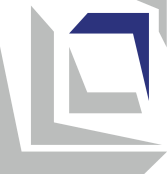 Programi mësimorArsimi figurativ për klasën VI Shkup, 2023Rezultatet e të nxënit të përcaktuara në programin mësimor çojnë në përvetësimin e kompetencave të mëposhtme të përfshira nga fushaShprehja artistike dhe kultura nga Standardet Kombëtare:               Programi mësimor përfshin edhe kompetencat përkatëse nga fushat e mëposhtme transversale të Standardeve Kombëtare:Njohuri gjuhësoreМatematika dhe shkencat natyroreShkrim-leximi digjitalZhvillimi personal dhe socialShoqëria dhe kultura demokratikeТeknika, teknologjia dhe sipërmarrësia Nxënësit vizatojnë motive që lidhen me familjen dhe shtëpinë e tyre (anëtarë të familjes, dhomë, mobilie etj.) duke kombinuar vija, forma dhe madhësi të ndryshme.Nxënësit vizatojnë motive nga dukuritë natyrore (re, shi, fjolla bore, stuhi, vullkan etj.) që paraqesin dallime në madhësi duke përdorur teknikën e tushit lundrues (sipas shembujve nga arti japonez, etj.). Pastaj ata interpretojnë rëndësinë e krijimit të tyre.Nxënësit analizojnë punime e artistëve të njohur, ku secili nxënës zgjedh individualisht një vepër dhe vizaton sipas motivit të veprës me ndihmën e programeve grafike kompjuterike.Nxënësit shikojnë rrethin e ngjyrave dhe dallojnë ngjyrat primare dhe sekondare. Më pas, ndahen në grupe të vogla /dyshe, identifikojnë ngjyrat primare dhe sekondare në mjedis (në klasë, në oborrin e shkollës etj.) dhe u prezantojnë gjetjet e tyre shokëve të klasës.Nxënësit vëzhgojnë një mjedis të rregulluar (natyrë e vdekur), i vëzhgojnë madhësitë, format dhe ngjyrat dhe pikturojnë mjedisin duke përdorur ngjyrat e temperës (duke ndjekur shembuj nga Paul Cézanne, Henri Matisse, etj.).Nxënësit pikturojnë një kompozim akromatik të formave të thjeshta gjeometrike me ngjyra tempera.Nxënësit pikturojnë një kompozim kromatik duke përdorur ngjyra tempera, ngjyra uji ose teknikë guash, sipas një riprodhimi të dhënë bardhë e zi (akromatik) (sipas shembujve nga Pol Gogen, Anri Deren, Anri Matis, Vasilij Kandinski, ekspresionistë gjerman,si dhe Llazar Liçenovski, Nikolla Martinoski etj.).Nxënësit pikturojnë në një motiv peizazhi duke kujtuar tekstura të ndryshme nga natyra, duke përdorur ngjyrat e temperës, ngjyrat e ujit ose teknikën e guashit.Nxënësit, të ndarë në grupe të vogla, krijojnë një kompozim me tekstura të ndryshme (copa kartoni, lloje të ndryshme letre, tekstile etj.) në teknikën e kolazhit (sipas shembujve nga Pablo Pikaso, Anri Matis etj.).Nxënësit pikturojnë një motiv të imagjinatës së tyre (shembull i një motivi: fantastiko-shkencore, tregim ose përrallë) në një teknikë të zgjedhur nga nxënësi (duke ndjekur shembuj nga Mark Shagall, Salvador Dali, René Magrit, Vasko Tashkovski, etj. .). Më pas, nxënësit ekspozojnë krijimet e tyre dhe i prezantojnë para shokëve të klasës, duke interpretuar rëndësinë/simbolikën e tyre.Nxënësit analizojnë veprat e artistëve të njohur, me ç’rast secili nxënës zgjedh individualisht një vepër dhe pikturon sipas koloritit të veprës me ndihmën e programeve grafike kompjuterike.Nxënësit shikojnë shembuj (profil i plotë (anfas), flutur me krahë të hapur dhe të mbyllur etj.) dhe bëjnë dallimin ndërmjetsimetrisë dhe asimetrisë. Më pas, ata krijojnë një vepër arti simetrike duke përdorur ngjyrat primare  me teknikën e monotipisë (sipas metodës së Rorshahovit).Nxënësit, të ndarë në grupe të vogla /dyshe, gjejnë objekte/sende me tekstura të ndryshme në mjedisin e tyre (klasa, oborri i shkollës) të cilat, të lyera me ngjyrë, mund të shtypen me sukses në letër. Më pas, ata krijojnë një vepër me motiv peizazhi të imagjinatës së tyre duke kombinuar gjurmë nga objektet. Mësimdhënësi siguron gjithëpërfshirje duke i përfshirë të gjithë nxënësit në të gjitha aktivitetet gjatë orës së mësimit. Në të njëjtën kohë, ai i mundëson secilit fëmijë të angazhohet në mënyrë njohëse dhe emocionale përmes përdorimit të qasjeve të përshtatshme metodike (individualizimi, diferencimi, puna në grup, mbështetja e shokëve të klasës). Gjatë punës me nxënës me aftësi të kufizuara, ai zbaton Planin arsimor  (PAI (me rezultate të përshtatura nga të nxënit dhe standardet e vlerësimit) dhe sa herë që është e mundur përdor mbështetje plotësuese nga persona të tjerë si: asistentë personalë dhe arsimorë, ndërmjetës arsimorë, tutorë vullnetarë dhe profesionistë nga shkollat ​​me qendër burimore. ). Rregullisht i ndjek  të gjithë nxënësit, veçanërisht ata nga grupet e rrezikuara, në mënyrë që të mund të identifikojë menjëherë vështirësitë e të nxënit, t'i inkurajojë dhe mbështesë ata në arritjen e rezultateve e të nxënit. Gjatë realizimit të aktiviteteve mësimdhënësi/ja trajton njëlloj si djemtë ashtu edhe vajzat, duke u kujdesur që të mos u caktojë role të stereotipizuara gjinore. Gjatë formimit të grupeve të punës, ai përpiqet të sigurojë një ekuilibër në aspektin gjinor. Kur zgjedh materiale shtesë mësimore, ai përdor ilustrime dhe shembuj që i përkasin ndjeshmërisë gjinore dhe etnike/kulturoe dhe inkurajojnë barazinë gjinore, domethënë promovojnë ndërkulturalizmin.Ëdo herë kur është e mundur, mësimdhënësi përdor integrimin e temave/përmbajtjeve/koncepteve në planifikimin dhe zbatimin e mësimdhënies. Integrimi i lejon nxënësit të përfshijnë këndvështrimet e lëndëve të tjera në atë që mësojnë në këtë lëndë dhe të lidhin njohuritë nga fusha të ndryshme në një tërësi.Për t'i mundësuar nxënësve arritjen e standardeve të pritura të vlerësimit, mësimdhënësi në kontinuitet i ndjek aktivitetet e nxënësve gjatë mësimdhënies dhe mësimnxënies dhe mbledh informacion për përparimin e secilit nxënës. Për pjesëmarrjen në aktivitete, nxënësit marrin informata kthyese që tregojnë nivelin e suksesit në realizimin e aktivitetit/detyrës dhe jepen udhëzime për përmirësim (vlerësim formativ). Për këtë qëllim mësimdhënësi i ndjek dhe vlerëson:                           • përgjigjet me gojë për pyetjet e bëra nga mësimdhënësi ose shokët e klasës;                           • veprimtaritë kërkimore gjatë të cilave nxënësi vëzhgon, prezanton rezultatet dhe i paraqet ato;                           • shfaqjet dhe aktivitetet praktike të orëve gjatë përpilimit  të krijimeve të veta dhe të përbashkëta;                      • përpilimet (vizatime, fotografi, grafika, skulptura, dizajne, ilustrime, prezantime, modele, etj.);                      • detyrat e shtëpisë;                      • përgjigjet e kuizeve (teste të shkurtra) që janë pjesë e mësimdhënies. 	Pas përfundimit të çdo teme të mësuar, nxënësi merr  notë përmbledhëse në formën e përshkrimit të standardeve të arritura të vlerësimit. Vlerësimi përmbledhës (sumativ) realizohet  si një kombinim i rezultatit të arritur në veprimtaritë krijuese praktike dhe pjesës teorike - përmes përgjigjeve me gojë dhe testit të njohurive  nga gjuha e artit në kombinim me notën  e përparimit  të konstatuar përmes teknikave të ndryshme të vlerësimit formativ. Në fund të vitit shkollor nxënësi merr notën përmbledhëse numerike.Lënda mësimoreArsimi figurativLloji/kategoria e lëndës mësimoreI detyrueshëmKlasaVI (gjashtë)Temat/fushat e programit mësimorGjuha artistikeArti dydimensionalArti tredimensionalNumri i orëve1 orë në javë / 36 orë në vitPajisjet dhe mjetetKompjuter, projektor, aparat fotografik digjital, celular (aplikacione), smart tabelë, printer etj.Interneti dhe softueri arsimor.Letër, laps, tush lundrues, stilolaps, brushë, dyll, ngjyra tempera, ngjyra uji, pastel të thatë, markera, ngjitës, gërshërë, matricë, karton, mjet rrafshues.Argjilë, argjilamol, plastikë, ambalazhim, letër alumini, tel, qelq, pjesë objektesh, enë argjili, shishe qelqi, shishe plastike, kavanoza, kuti plastike, peceta, letër dekorative, material nga pëlhura, pej prej leshi, litarë, ngjitës druri, spatula.Riprodhimet e veprave të artit, punimeve të nxënësve, fotografive, revistave, librave,produkte të projektimit, etj.Normativi i kuadrit mësimorMësimi figurativ-artistik në klasën e gjashtë mund të jepet nga personi që ka të kryer:studimet në artet figurative, drejtimi mësimor, VII/1 ose VI A (sipas KMK) dhe 240 SETK;Studimet për artet e bukura, drejtim tjetër jomësimor, VII/1 ose VI A (sipas KMK) dhe 240 SETK dhe që kanë fituar përgatitje pedagogjike-psikologjike dhe metodike nënjë institucion të arsimit të lartë të akredituar.Nxënësi/nxënësja di dhe/ ose mund:VIII-A.1të manifestojë njohuri për forma të ndryshme të shprehjes artistike nga të gjitha fushat e kulturës (letërsi,muzikë, arte vizuale, arte skenike, arte dekorative, arkitekturë dhe dizajni);VIII-A.3të shpreh idetë, përvojat dhe emocionet e veta, duke përdorur forma artistike ose forma të tjera të shprehjes krijuese(individuale ose kolektive);VIII-A.4të interpretojë idetë, përvojat dhe emocionet e shprehura në produktet artistike të krijuara nga të tjerët, të cilët janëpërfaqësues të kulturave të tyre ose të kulturave të tjera;VIII-A.9të njohë dhe të shpjegojë se si kultura së cilës i përket (përfshirë traditën dhe religjionin) ka ndikuar nëformimin e identitetit dhe pikëpamjet e tij/saj ndaj botës;VIII-A.10të identifikojë dhe  të rishqyrtojë stereotipet dhe paragjykimet ndaj përfaqësuesve të grupeve të tjera kulturore që manifestohen në mjedisin e tij/saj.Nxënësi/ nxënësja kupton dhe pranon se:VIII-B.1arti dhe format e tjera të shprehjes kulturore kontribuojnë në kuptimin dhe ndryshimin e botës;VIII-B.2qëndrimi kritik ndaj produkteve të ndryshme të artit është thelbësor për zhvillimin e vlerave  estetike individuale dhe shoqërore;VIII-B.5dallimet ndërmjet kulturave duhet të shihen si mundësi për të mësuar dhe si sfidë për mirëkuptim të ndërsjellë dheavancimi.Nxënësi/nxënësja di dhe/ ose mund:I-А.1të shprehë dhe përcjellë mendimet, ndjenjat, informacionet dhe qëndrimet e tij në situata të ndryshme komunikimi në gjuhën e tij amtare përmes mediave të ndryshme dhe për qëllime të ndryshme;I-А.10të kuptojë përmbajtjet e paraqitura në mënyrë vizuale (diagrame, tabela,  grafikone, ilustrime, animacione etj.): të jetë në gjendje të nxjerrë, analizojë, vlerësojë dhe përmbledhë përmbajtjet e paraqitura vizualisht dhe të njëjtat  t'i shpjegojë (me shkrim dhe me gojë).Nxënësi/ nxënësja kupton dhe pranon se:I-B.2përdorimi i gjuhës në kontekste dhe mjedise të ndryshme, në forma të ndryshme mundësohet komunikim dhe ndërveprim efektiv (duke pasur gjithmonë parasysh se me kë bëhet komunikimi).Nxënësi/nxënësja di / ose mund:III-A.51të shpjegojë ndërveprimin midis njeriut dhe mjedisit jetësor dhe të identifikojë ndikimet pozitive dhe negative të njeriut ndaj  mjedisit jetësor;III-A.53të analizojë marrëdhëniet ndërmjet sistemeve ekologjike, sociale dhe ekonomike nga niveli lokal në atë global.Nxënësi/ nxënësja kupton dhe pranon se:III-B.8çdo individ është përgjegjës për ruajtjen e mjedisit natyror në mjedisin e afërt dhe më gjerë dhe se duhet të zhvillojë ndërgjegjësimin mjedisor dhe të veprojë në drejtim të mbrojtjes dhe qëndrueshmërisë së mjedisit.Nxënësi/nxënësja di / ose mund:IV-A.1të hulumtojë dhe krahasojë mundësitë e pajisjeve digjitale të njohura dhe të reja, të vlerësojë,të përzgjedhë, të përdorë në mënyrë të pavarur ato që janë më të përshtatshme për një nevojë dhe situatë specifike;IV-A.8të përdor përmbajtjen digjitale, rrjetet edukative dhe sociale dhe retë digjitale në mënyrë të sigurt dhe të përgjegjshme.Nxënësi/ nxënësja kupton dhe pranon se:IV-B.1shkrim-leximi digjital është i nevojshëm për jetën e përditshme – lehtëson mësimin, jetën dhe punën, kontribuon në zgjerimin e komunikimit, kreativitetit dhe inovacionit, poashtu  ofron mundësi të ndryshme për argëtim.Nxënësi/nxënësja di / ose mund:V-A.2të zgjedhë dhe të praktikojë aktivitete që sigurojnë zhvillimin, përmirësimin e shëndetit dhe mirëqenies së tij mendore dhe fizike;V-A.4të vlerësojë aftësitë dhe arritjet e veta (duke përfshirë pikat e forta dhe të dobëta) dhe në bazë të tyre të përcaktojë përparësitë që do të mundësojnë zhvillimin dhe avancimin e tij/saj;V-A.5të njohë emocionet e veta dhe të tjerëve, të shqyrtojë ose perceptojë pasojat e reagimeve të veta emocionale në situata të ndryshme dhe të përdorë strategji të përshtatshme për t'u përballur me emocionet;V-A.13të komunikojë me të tjerët dhe të prezantohet në mënyrë të përshtatshme për situatën;V-A.15të bashkëpunojë me të tjerët në arritjen e qëllimeve të përbashkëta, duke ndarë pikëpamjet dhe nevojat e veta me të tjerët dhe duke marrë parasysh pikëpamjet dhe nevojat e të tjerëve;V-A.21të analizojë, të vlerësojë dhe të përmirësojë mësimin e tij.Nxënësi/ nxënësja kupton dhe pranon se:V-B.2njohja e identitetit të vet kontribuon në forcimin e vetëbesimit dhe zhvillimit personal;V.B.3të arriturat dhe mirëqenia e tij varen në masën më të madhe nga puna që ai/ajo investon dhe nga rezultatet që ai/ajo arrin;V-B.8ndërveprimi me të tjerët është i dyanshëm – ashtu si ai/ajo ka të drejtë t'u kërkojë të tjerëve të përmbushin interesat dhe nevojat e tij/saj, po ashtu ai/ajo ka përgjegjësinë t'u japë hapësirë ​​të tjerëve për të kënaqur interesat dhe nevojat e tyre.Nxënësi/nxënësja di / ose mund:VI-А.3të formulojë dhe argumentojë pikëpamjet e tij, të dëgjojë dhe të analizojë pikëpamjet e njerëzve të tjerë dhe t'i trajtojë me respekt, edhe atëherë kur nuk pajtohet me të;VI-А.9të njohë grupet e rrezikuara në shoqëri, të mbështesë dhe të marrë pjesë në aksione humanitare dhe vullnetare;VI-А.18të analizojë në mënyrë kritike kërcënimet nga zhvillimi i pabalancuar ndaj mjedisit jetësor dhe të kontribuojë aktivisht në mbrojtjen dhe përmirësimin e tij.Nxënësi/ nxënësja kupton dhe pranon se:VI-B.1njohja e identitetit të vet kontribuon në forcimin e vetëbesimit dhe zhvillimit personal;VI-B.2të gjithë njerëzit, përfshirë fëmijët, kanë të drejtë të shprehin mendimet dhe pikëpamjet e tyre dhe të marrin pjesë në vendimmarrje në lidhje me nevojat dhe interesat e tyre;VI-B.7çdo qytetar është i detyruar të sillet me përgjegjësi ndaj bashkëqytetarëve të tij, ndaj komunitetit dhe shoqërisë në tërësi, duke pasur parasysh vazhdimisht pasojat e veprimeve të tij mbi të tjerët dhe mjedisin jetësor;VI-B.9çdo qytetar duhet të marrë përgjegjësinë për ndryshimet në natyrë të shkaktuara nga aktivitetet njerëzore.Nxënësi/nxënësja di / ose mund:VI-А.4të gjenerojë ide dhe të krijojë aktivitete që çojnë në produkte dhe/ose shërbime;VII-A.9të marrë pjesë aktive në punën ekipore sipas rregullave të miratuara më parë dhe me respekt të vazhdueshëm për rolin dhe kontributin e të gjithë anëtarëve të ekipit.Nxënësi/ nxënësja kupton dhe pranon se:VI-B.2idetë e suksesshme që çojnë në përfitime personale, sociale dhe financiare janë rezultat i kreativitetit, iniciativës, përkushtimit dhe qendrueshmërisë;VI-B.4etika e punës, ndjeshmëria kulturore dhe qëndrimi ndaj të tjerëve janë të rëndësishme për krijimin dhe ruajtjen e klimës pozitive në punë;VII-Б.5burimet nuk janë të pakufizuara dhe duhet të përdoren me përgjegjësi.Tema: GJUHA FIGURATIVE (ARTISTIKE)Orët e përgjithshme: 4Tema: GJUHA FIGURATIVE (ARTISTIKE)Orët e përgjithshme: 4Rezultatet nga mësimi:Nxënësi/nxënësja do të jetë i/e aftë: të dallojë artin dydimensional dhe atë tredimensional dhe të përshkruajë fushat e artit duke përdorur gjuhën e artit;të përshkruajë elementet dhe parimet e artit për çdo fushë të artit;të njohë motivin, idenë dhe teknikën e një vepre artistike/veprën artistike të nxënësve dhe ta përshkruajë atë duke përdorur gjuhën e artit.Rezultatet nga mësimi:Nxënësi/nxënësja do të jetë i/e aftë: të dallojë artin dydimensional dhe atë tredimensional dhe të përshkruajë fushat e artit duke përdorur gjuhën e artit;të përshkruajë elementet dhe parimet e artit për çdo fushë të artit;të njohë motivin, idenë dhe teknikën e një vepre artistike/veprën artistike të nxënësve dhe ta përshkruajë atë duke përdorur gjuhën e artit.Përmbajtjet (dhe nocionet):Standardet e vlerësimit:Fushat e artit(gjuha vizuale, arti dydimensional, vizatimi, piktura, grafika, dizajni dhe komunikimet vizuale në 2D, arti tredimensional, skulptura, dizajni dhe komunikimet vizuale në 3D)Të dallojë artin dydimensional (vizatim, pikturë,grafika, dizajni dhe komunikimet vizuale në 2D) dhe artin tredimensional (skulptura, dizajni dhe komunikimet vizuale në 3D).Përshkruan fushat e artit (vizatim, pikturë, grafikë, skulpturë, dizajn dhe komunikime vizuale) duke përdorur gjuhën artistike.Elementet e artit dhe parimet e artit (vija, tekstura, forma, madhësia, ngjyra, vëllimi, simetria, asimetria, ekuilibri)Përshkruan elementet e artit (vija, tekstura, forma, madhësia, ngjyra, vëllimi) dhe parimet e artit (simetria - asimetria, ekuilibri) për çdo fushë arti.Vlerësimi estetik (motivi, ideja, teknika)Njeh motivin, idenë dhe teknikën e një vepre të caktuar artistike/veprës artistike të nxënësit.Përshkruan një vepër arti/veprën artistike të një nxënësi duke përdorur gjuhën e artit.Shembuj të aktiviteteveNxënësit krijojnë prezantim vizual që ilustron ndarjen brenda artit dydimensional dhe tredimensional dhe i përfaqësojnë fushat artistike. Më pas ua prezantojnë prezantimin shokëve të klasës.Nxënësit krijojnë material ndihmës rreth elementeve të artit (vija, tekstura, forma, madhësia, ngjyra, vëllimi) dhe parimet e artit (simetria - asimetria, ekuilibri) për secilën fushë të artit.Nxënësit, të ndarë në grupe të vogla /dyshe, shikojnë punime të artistëve të njohur, ku secili grup/çift zgjedh një vepër, analizon motivin, idenë, teknikën dhe elementet dhe parimet artistike nëpërmjet gjuhës artistike dhe bën një prezantim (në Shembuj të aktiviteteveNxënësit krijojnë prezantim vizual që ilustron ndarjen brenda artit dydimensional dhe tredimensional dhe i përfaqësojnë fushat artistike. Më pas ua prezantojnë prezantimin shokëve të klasës.Nxënësit krijojnë material ndihmës rreth elementeve të artit (vija, tekstura, forma, madhësia, ngjyra, vëllimi) dhe parimet e artit (simetria - asimetria, ekuilibri) për secilën fushë të artit.Nxënësit, të ndarë në grupe të vogla /dyshe, shikojnë punime të artistëve të njohur, ku secili grup/çift zgjedh një vepër, analizon motivin, idenë, teknikën dhe elementet dhe parimet artistike nëpërmjet gjuhës artistike dhe bën një prezantim (në hamer apo në formë digjitale) me temën: Çfarë tregon artisti përmes veprave të tij? Më pas ua prezantojnë prezantimin shokëve të klasës.hamer apo në formë digjitale) me temën: Çfarë tregon artisti përmes veprave të tij? Më pas ua prezantojnë prezantimin shokëve të klasës.Теma: ARTI DYDIMENSIONALOrët e përgjithshme: 24Теma: ARTI DYDIMENSIONALOrët e përgjithshme: 24Rezultatet nga mësimi:Nxënësi/nxënësja do të jetë i/e aftë:të dallojnë dhe të zbatojë lloje të ndryshme të vijave dhe vlerave të vijave, përfaqësojnë tekstura të ndryshme, klasifikojnë materialet sipas teksturës dhe kombinojnë vija, forma dhe madhësi të ndryshme duke përdorur teknika të ndryshme të vizatimt;të dallojë llojet e ngjyrave, të zbatojë dhe të përvetësojë teknikat e ndryshme të pikturës gjatë pikturës me vëzhgimin, me kujtesën dhe me imagjinatën e tij;të dallojë simetrinë nga asimetria në veprat grafike dhe të zbatojë teknika dhe procedura të ndryshme grafike;të dallojë produktet nga dizajni grafik dhe të krijojë zgjidhje ideore  dhe produkte nga dizajni grafik me motive të dhëna dhe sipas idesë së vet.Nxënësi / nxënësja do të zhvillojë:imagjinatë dhe kreativitet gjatë krijimit të veprave artistike;ndjenjën e vlerësimit estetik të veprave artistike dhe  ndjenjën e krijimeve të nxënësve.Rezultatet nga mësimi:Nxënësi/nxënësja do të jetë i/e aftë:të dallojnë dhe të zbatojë lloje të ndryshme të vijave dhe vlerave të vijave, përfaqësojnë tekstura të ndryshme, klasifikojnë materialet sipas teksturës dhe kombinojnë vija, forma dhe madhësi të ndryshme duke përdorur teknika të ndryshme të vizatimt;të dallojë llojet e ngjyrave, të zbatojë dhe të përvetësojë teknikat e ndryshme të pikturës gjatë pikturës me vëzhgimin, me kujtesën dhe me imagjinatën e tij;të dallojë simetrinë nga asimetria në veprat grafike dhe të zbatojë teknika dhe procedura të ndryshme grafike;të dallojë produktet nga dizajni grafik dhe të krijojë zgjidhje ideore  dhe produkte nga dizajni grafik me motive të dhëna dhe sipas idesë së vet.Nxënësi / nxënësja do të zhvillojë:imagjinatë dhe kreativitet gjatë krijimit të veprave artistike;ndjenjën e vlerësimit estetik të veprave artistike dhe  ndjenjën e krijimeve të nxënësve.Përmbajtjet (dhe nocionet):Standardet e vlerësimit:Vizatimi dhe teknikat e vizatimit (vija, tekstura, teknika e vizatimit, forma, madhësia, tush lundrues)Bën dallimin midis vlerave të ndryshme të vijës.Zbaton lloje të ndryshme të vijave gjatë vizatimit.Përshkruan objekte/materiale të ndryshme nga mjedisi sipas teksturës së tyre.Klasifikon materialet sipas teksturës në: të lëmuara/të vrazhdta, me shkëlqim/pa shkëlqim, të buta/të forta, të tejdukshme/jo të tejdukshme, të lëngshme/të thata.Zbaton teknika të ndryshme vizatimi për të përfaqësuar tekstura të ndryshme.Kombinon vija, forma dhe madhësi të ndryshme gjatë vizatimit.Aplikon teknikën e tushit lundrues.Interpreton kuptimin e veprës së vet (vizatimit).Përdor programe kompjuterike grafike për të vizatuar një vizatim bazuar në motivet e vizatimeve të artistëve të famshëm.Pikturimi dhe teknikat e pikturësDallon ngjyrat primare dhe sekondare në rrethin  e ngjyrave.(rrethi i ngjyrave, ngjyrat kryesore, ngjyrat dytësore, ngjyrat kromatike, ngjyrat akromatike, forma, madhësia, teknika e pikturës, ngjyrat e temperës, ngjyrat e ujit, gouash, kolazhi)Dallon ngjyrat kromatike nga ato akromatike.Vizaton forma dhe madhësi duke kombinuar ngjyrat përkatëse  në  mjedis të caktuar.Zbaton teknikat e pikturimit: ngjyra tempera, ngjyra uji, guash dhe kolazh.Pikturon nga kujtesa dhe imagjinata e vet duke përdorur fantazinë dhe imagjinatën.Interpreton kuptimin/simbofotografisë së tij.Përdor programe kompjuterike grafike për të krijuar fotografi  sipas koloritit të fotografive  të artistëve të famshëm.Grafika dhe teknikat grafike(simetria, asimetria, vulë e lartë, skica, material rezistues ndaj dyllit  matricë, vulë kartoni,monotipia, gjurmë grafike)Dallon simetrinë nga asimetria në veprat e artit.Krijon një vepër grafike simetrike.Zbaton teknikat grafike të vulës së lartë duke përdorur mjete, materiale dhe mënyra të ndryshme (veçmas dhe të kombinuara).Përdor teknikën e materialit rezistues ndaj dyllit për të krijuar skicë grafike.Krijon matricë për teknikën figurative me kartonin vulë.Përdor teknikat e monotipisë  dhe kartonin vulë për të krijuar gjurmë  grafike.Dizajni dhe komunikimi vizual në 2D(dizajni grafik, shenjë mbrojtëse / logo, fletushka, pllakat, banderolë, poster, ftesë)Dallon produktet nga fusha e dizajnit grafik dydimensional: shenjë mbrojtëse / logo, fletushka, pllakat, banderolë, poster, ftesë etj.Krijon zgjidhje ideore për pllakat.Interpreton kuptimin e veprës së tij (pllakat).Përdor programe kompjuterike grafike për të krijuar një zgjidhje konceptuale për një shenjë mbrojtëse / logo të imagjinatës personale.Shembuj të aktiviteteveNxënësit i mësojnë dhe njohin vlerat e vijave në mjedisin e afërt dhe vizatojnë motive nga jeta bimore dhe shtazore duke përdorur lloje të ndryshme vijash me teknikat: lapsi, qymyr  dhe flomasterë (sipas shembujve nga Direr, Van Gog, etj.).Nxënësit, të ndarë në grupe të vogla /dyshe, vëzhgojnë objekte/materiale të ndryshme nga mjedisi(klasa/oborri i shkollës) dhe i përshkruajnë  ato sipas teksturës së tyre. Më pas, ata i klasifikojnë në të lëmuara/të  vrazhda, me shkëlqim/pa shkëlqim, të buta/të forta, të tejdukshme/jo të tejdukshme, të lëngshme/të thata dhe i prezantojnë pikëpamjet e tyre para të gjithëve.Nxënësit vizatojnë motive me tekstura të ndryshme (p.sh: lëvore druri, gjethe, lule, pëlhura, sipërfaqe  nga druri, betoni dhe gurietj.) duke përdorur teknika të ndryshme vizatimi.Shembuj të aktiviteteveNxënësit i mësojnë dhe njohin vlerat e vijave në mjedisin e afërt dhe vizatojnë motive nga jeta bimore dhe shtazore duke përdorur lloje të ndryshme vijash me teknikat: lapsi, qymyr  dhe flomasterë (sipas shembujve nga Direr, Van Gog, etj.).Nxënësit, të ndarë në grupe të vogla /dyshe, vëzhgojnë objekte/materiale të ndryshme nga mjedisi(klasa/oborri i shkollës) dhe i përshkruajnë  ato sipas teksturës së tyre. Më pas, ata i klasifikojnë në të lëmuara/të  vrazhda, me shkëlqim/pa shkëlqim, të buta/të forta, të tejdukshme/jo të tejdukshme, të lëngshme/të thata dhe i prezantojnë pikëpamjet e tyre para të gjithëve.Nxënësit vizatojnë motive me tekstura të ndryshme (p.sh: lëvore druri, gjethe, lule, pëlhura, sipërfaqe  nga druri, betoni dhe gurietj.) duke përdorur teknika të ndryshme vizatimi.Nxënësit krijojnë një skicë grafike duke përdorur teknikën e vizatimit  me materiale rezistuese ndaj dyllit (Wax resist drawing)  ( me qiri ose me ngjyra të hapura dylli vizatojnë në letër  dhe më pas e lyejnë vizatimin e dyllit me tush lundrues – bazuar në shembuj e vizatimeve të Henri Mur nga një strehimore).Nxënësit krijojnë një matricë për vulë kartoni duke përdorur mjete, materiale dhe procedura të ndryshme (prerje, grisje, ngjitje) mbi një motiv: ndërtesë, urë, makinë etj. Më pas nxënësit e lyejnë matricën me ngjyrë dhe e shtypin në teknikën e vulës së lartë (e theksuar).Nxënësit, të ndarë në grupe të vogla /dyshe, shikojnë produkte të ndryshme nga dizajni grafik dhe i klasifikojnë në: shenjë mbrojtëse/logo, fletushka, pllakat, banderolë,  poster, ftesë etj. Më pas, prej tyre krijojnë diagrame/postera edukative që i vendosin në klasë dhe i prezantojnë.Nxënësit krijojnë një zgjidhje ideore për një pllakat me temën Përdorimi racional i ujit. Zgjidhjen ideore ua prezantojnë shokëve të klasës, duke interpretuar rëndësinë/simbolikën.Nxënësit krijojnë një shenjë mbrojtëse/logo për shkollën sipas idesë së tyre me ndihmën e programeve kompjuterike grafikeduke kombinuar vija, forma, ngjyra, shkronja etj., dhe duke e lidhur idenë e tyre me informacionin e patronatit/emrit të shkollës.Nxënësit krijojnë një skicë grafike duke përdorur teknikën e vizatimit  me materiale rezistuese ndaj dyllit (Wax resist drawing)  ( me qiri ose me ngjyra të hapura dylli vizatojnë në letër  dhe më pas e lyejnë vizatimin e dyllit me tush lundrues – bazuar në shembuj e vizatimeve të Henri Mur nga një strehimore).Nxënësit krijojnë një matricë për vulë kartoni duke përdorur mjete, materiale dhe procedura të ndryshme (prerje, grisje, ngjitje) mbi një motiv: ndërtesë, urë, makinë etj. Më pas nxënësit e lyejnë matricën me ngjyrë dhe e shtypin në teknikën e vulës së lartë (e theksuar).Nxënësit, të ndarë në grupe të vogla /dyshe, shikojnë produkte të ndryshme nga dizajni grafik dhe i klasifikojnë në: shenjë mbrojtëse/logo, fletushka, pllakat, banderolë,  poster, ftesë etj. Më pas, prej tyre krijojnë diagrame/postera edukative që i vendosin në klasë dhe i prezantojnë.Nxënësit krijojnë një zgjidhje ideore për një pllakat me temën Përdorimi racional i ujit. Zgjidhjen ideore ua prezantojnë shokëve të klasës, duke interpretuar rëndësinë/simbolikën.Nxënësit krijojnë një shenjë mbrojtëse/logo për shkollën sipas idesë së tyre me ndihmën e programeve kompjuterike grafikeduke kombinuar vija, forma, ngjyra, shkronja etj., dhe duke e lidhur idenë e tyre me informacionin e patronatit/emrit të shkollës.Tema: ARTI TREDIMENSIONALOrët e përgjithshme: 8Tema: ARTI TREDIMENSIONALOrët e përgjithshme: 8Rezultatet nga mësimi:Nxënësi/nxënësja do të jetë i/e aftë:të dallojë format tredimensionale të formësimit  plastik  dhe të zbatojë teknikat e modelimit dhe montimit;të njohë nevojën për dizajn industrial, të zbatojë teknikën e dekupazhit, të krijojë zgjidhje ideore për dizajnin e mobilieve dhe të përdorë programe kompjuterike grafike për projektimin e një objekti utilitar.Nxënësi/nxënësja do të zhvillojë: imagjinatën dhe kreativitetin në krijimin e veprave të artit;aftësitë manuale;ndjenjën për vlerësimin estetik të veprave artistike dhe të krijimeve të nxënësve.Rezultatet nga mësimi:Nxënësi/nxënësja do të jetë i/e aftë:të dallojë format tredimensionale të formësimit  plastik  dhe të zbatojë teknikat e modelimit dhe montimit;të njohë nevojën për dizajn industrial, të zbatojë teknikën e dekupazhit, të krijojë zgjidhje ideore për dizajnin e mobilieve dhe të përdorë programe kompjuterike grafike për projektimin e një objekti utilitar.Nxënësi/nxënësja do të zhvillojë: imagjinatën dhe kreativitetin në krijimin e veprave të artit;aftësitë manuale;ndjenjën për vlerësimin estetik të veprave artistike dhe të krijimeve të nxënësve.Përmbajtjet (dhe nocionet):Standardet e vlerësimit:Formësimi plastik(reliev, reliev i lartë, reliev i ulët, reliev i thellë, plastikë e plotë, formë, vëllimi,madhësia, tekstura, hapësira, modelimi, vëllimi i plotë, vëllimi i zbrazët, asemblazhi, ekuilibri)Dallon relievin (i lartë, i ulët dhe i thellë) nga plastika e plotë.Identifikon formën, vëllimin, madhësinë, teksturën, ngjyrën dhe hapësirën në një vepër tredimensionale.Zbaton modelimin për të prokrijuar  reliev me ngjyra.Dallon vëllimet e plota dhe të zbrazëta në veprat tredimensionale.Komponon asemblazh objektesh dhe pjesësh objektesh nga materiale të shumta me forma, madhësi dhe tekstura të ndryshme.Zbaton balancimin kur krijon një asemblazh.Interpreton rëndësinë e asemblazhit  të bërë.Dizajn dhe komunikime vizuale në 3D (dizajn industrial, dekupazh, objekt utilitar)Njeh një produkt nga fusha e dizajnit industrial dhe nevojën për të.Përdor teknikën e dekupazhit.Krijon një zgjidhje ideore për projektimin e mobilieve nga materiale të ndryshme.Përdor programe kompjuterike grafike për të krijuar një zgjidhje ideore për projektimin e një objekti/sendi utilitar.Shembuj të aktiviteteve• Nxënësit, të ndarë në grupe të vogla/dyshe, duke përdorur internetin, shikojnë shembuj nga: skulptura egjiptiane, antike, ikona terrakote, gdhendjеt në dru në maqedonas, rilindja (Mikelanxhelo), impresionizmi (Roden) etj. dhe bëjnë dallimin midis relievit (të lartë, të ulët dhe të thellë) dhe plastikës së fortë.Nxënësit, të ndarë në grupe të vogla/dyshe, vëzhgojnë vepra figurative tredimensionale dhe objekte nga mjedisi dhe diskutojnë për formën, vëllimin, madhësinë, strukturën, ngjyrën e tyre, si dhe hapësirën që zënë.Nxënësit krijojnë një reliev me motivin e figurës së  njeriut në teknikën e modelimit të baltës duke përdorur vijën dhe teksturën dhe duke i kushtuar vëmendje madhësisë. Më pas e pikturojnë relievin me ngjyra tempera (sipas shembujve nga: arti egjiptian, arti asirian, Juan Miro, Aneta Svetieva etj.).Nxënësit shikojnë vepra dhe objekte tredimensionale nga mjedisi dhe dallojnë vëllime të plota dhe të zbrazta. Më pas ata zgjedhin objekte me përmasa, formë, teksturë dhe material të ndryshëm dhe kompozojnë një vepër tredimensionale - një asemblazh me motiv nga bota shtazore (sipas shembujve nga asemblazhet  e Pikasos).•   Nxënësit, të ndarë në grupe të mëdha, krijojnë një asamble me forma komplekse me motiv fantazinë (p.sh.: një automjet, fluturake,         shtëpi,  shkollë еtj.). Gjatë krijimit, ata përdorin materiale dhe objekte ose pjesë të tyre që kanë humbur qëllimin e tyre       origjinal (për shembull: plastikë, copëza kartoni, lloje të ndryshme letre, ambalazhe, etj.) sipas shembujve nga Louis Nevelson,Robert Rauschenberg, Armand, Tony Craig dhe të tjerë. Nxënësit i ekspozojnë krijimet e tyre (asemblazhet) dhe i prezantojnë para bashkëmoshatarëve të tyre, duke interpretuar rëndësinë/simbolikën e tyre.Nxënësit, të ndarë në grupe të vogla /dyshe, duke përdorë internetin hulumtojnë temën e dizajnit industrial (lloje, historiat, zbatimi dhe nevoja sociale) dhe shqyrtojnë shembuj të ndryshëm të dizajnit industrial. Më pas, shembujt i vulosin /shtypin dhe krijojnë diagrame/postera edukative që i vendosin në klasë dhe i prezantojnë. • Nxënësit diskutojnë për veprimet e krijimit të sendeve dekorative duke përdorur teknikën e dekupazhit. Më pas dekorojnë në teknikën e     dekupazhit objekte dhe enë të ndryshme (për shembull: enë nga argjili, shishe qelqi ose plastike, kavanoza qelqi ose plastike,     kuti plastike etj.) duke përdorur peceta, letër dekorative, pëlhurë, pej , litarë, ngjyra tempera, markera etj.Nxënësit projektojnë mobilje për të ardhmen nga ambalazhe kartoni dhe plastike dhe ndërhyjnë në to me ngjyrë.Shembuj të aktiviteteve• Nxënësit, të ndarë në grupe të vogla/dyshe, duke përdorur internetin, shikojnë shembuj nga: skulptura egjiptiane, antike, ikona terrakote, gdhendjеt në dru në maqedonas, rilindja (Mikelanxhelo), impresionizmi (Roden) etj. dhe bëjnë dallimin midis relievit (të lartë, të ulët dhe të thellë) dhe plastikës së fortë.Nxënësit, të ndarë në grupe të vogla/dyshe, vëzhgojnë vepra figurative tredimensionale dhe objekte nga mjedisi dhe diskutojnë për formën, vëllimin, madhësinë, strukturën, ngjyrën e tyre, si dhe hapësirën që zënë.Nxënësit krijojnë një reliev me motivin e figurës së  njeriut në teknikën e modelimit të baltës duke përdorur vijën dhe teksturën dhe duke i kushtuar vëmendje madhësisë. Më pas e pikturojnë relievin me ngjyra tempera (sipas shembujve nga: arti egjiptian, arti asirian, Juan Miro, Aneta Svetieva etj.).Nxënësit shikojnë vepra dhe objekte tredimensionale nga mjedisi dhe dallojnë vëllime të plota dhe të zbrazta. Më pas ata zgjedhin objekte me përmasa, formë, teksturë dhe material të ndryshëm dhe kompozojnë një vepër tredimensionale - një asemblazh me motiv nga bota shtazore (sipas shembujve nga asemblazhet  e Pikasos).•   Nxënësit, të ndarë në grupe të mëdha, krijojnë një asamble me forma komplekse me motiv fantazinë (p.sh.: një automjet, fluturake,         shtëpi,  shkollë еtj.). Gjatë krijimit, ata përdorin materiale dhe objekte ose pjesë të tyre që kanë humbur qëllimin e tyre       origjinal (për shembull: plastikë, copëza kartoni, lloje të ndryshme letre, ambalazhe, etj.) sipas shembujve nga Louis Nevelson,Robert Rauschenberg, Armand, Tony Craig dhe të tjerë. Nxënësit i ekspozojnë krijimet e tyre (asemblazhet) dhe i prezantojnë para bashkëmoshatarëve të tyre, duke interpretuar rëndësinë/simbolikën e tyre.Nxënësit, të ndarë në grupe të vogla /dyshe, duke përdorë internetin hulumtojnë temën e dizajnit industrial (lloje, historiat, zbatimi dhe nevoja sociale) dhe shqyrtojnë shembuj të ndryshëm të dizajnit industrial. Më pas, shembujt i vulosin /shtypin dhe krijojnë diagrame/postera edukative që i vendosin në klasë dhe i prezantojnë. • Nxënësit diskutojnë për veprimet e krijimit të sendeve dekorative duke përdorur teknikën e dekupazhit. Më pas dekorojnë në teknikën e     dekupazhit objekte dhe enë të ndryshme (për shembull: enë nga argjili, shishe qelqi ose plastike, kavanoza qelqi ose plastike,     kuti plastike etj.) duke përdorur peceta, letër dekorative, pëlhurë, pej , litarë, ngjyra tempera, markera etj.Nxënësit projektojnë mobilje për të ardhmen nga ambalazhe kartoni dhe plastike dhe ndërhyjnë në to me ngjyrë.Fillimi i zbatimit të programit mësimorViti shkollor 2023/2024Institucioni/përfaqësuesi i programitByroja e Zhvillimit të ArsimitNë pëlqim me nenin 30, paragrafi 3 të Ligjit për Arsim Fillor (“Gazeta Zyrtare e Republikës së Maqedonisë së Veriut” nr. 161/19 dhe 229/20) ministri i Arsimit dhe Shkencës e miratoi këtë program mësimor nga lënda e Artit figurativ për klasën VI.nr. 08-3170/615.3.2023                                                                                                      Мinistër i Arsimit dhe Shkencës      Doc. Dr. Jeton Shaqiri                                                                                                           _________________________